2021 VCE VET Furnishing external assessment reportGeneral commentsStudent responses to the exam were generally strong, with work health and safety (WHS), identification of tools/equipment and manufacturing process items being areas of particular strength for many students.A number of questions appeared to be answered poorly due to students not reading the question carefully.The 2021 examination covered key knowledge and skills from the four units of competency: MSFFM2001 Use furniture making sector hand and power toolsQuestions relating to this unit were well answered. Students’ responses indicated that they were familiar with only a limited range of tools. Within the limited range identification of tools and knowledge of the application and safe use of tools were strongly answered. Knowledge of both hand and power tools was similar.MSFFM2002 Assemble furnishing componentsStudent responses showed familiarity with only a narrow range of furniture assembly methods and hardware. Knock down fittings and assembly process questions were very challenging for students.MSFFP2001 Undertake a basic furniture making projectThis unit addressed a wide range of skills and knowledge necessary to successfully plan and manufacture a basic furniture project. Students demonstrated good knowledge of the manufacturing of furniture projects but were challenged by questions relating to the planning stages.MSFGN2001 Make measurements and calculationsQuestions relating to this unit were generally well answered with many students successfully applying their knowledge to the scenarios provided as stimulus material.Planning items challenged many students. Production planning, modifying products, completing cutting lists, optimisation plans and setting out were all skills that could benefit from additional learning focus.Specific informationNote: This report provides sample answers or an indication of what answers may have included. Unless otherwise stated, these are not intended to be exemplary or complete responses. The statistics in this report may be subject to rounding resulting in a total more or less than 100 per cent.Section A – Multiple-choice questionsSection B – Short-answer questionsQuestion 1Most students were able to sketch the correct position of the two dowels. Question 2Industry standard face and edge markings were required for two marks. Question 3A jig will promote accuracy and save time.Question 4The centre point of a dowel drill provides accurate positioning. The spurs cut the timber prior to removing the bulk, preventing cross-grain tear out.Question 5Coping saw is used to make small curved cuts.Rasp is used for rough shaping.Spoke shave is used for shaping curved components.Try square is used for marking lines at right angles or checking for square.Marking gauge is used to make lines parallel to the edge of a piece of timber.Question 6Water is used when honing to help remove steel particles, lubricate the stone or create a slurry.Many students answered this question for grinding a plane iron.Question 7Name: Belt sander. Task: sanding large areas.Name: Circular Saw. Task: ripping or crosscutting timber.Name: Biscuit joiner: Task: cutting biscuit slots.This question was generally well answered. The belt sander was the most challenging item.Question 8a. The grain of a corner block should be diagonally across the joint. Question 8b.The grain must run diagonally to prevent the corner block timber splitting along the grain.Question 8c.Corner blocks provide additional strength to the joints and are used to support/attach the seat.Question 9a.The screw should be between 30 and 32 mm long.Question 9b.11–13 mm, approximately 2/3 of the thickness of the top. Many students selected a depth that was insufficient.Question 10a.The total lineal metres required is the length of the four legs plus 10% waste. The answer must be expressed in lineal metres (lm).490 mm – 20 mm = 470 mm470 mm x 4 = 1880 mm1800 mm + 10% = 2068 mm2068 mm = 2.068 lmQuestion 10b.Only three joints are shown in the diagram. Many students listed joints they were familiar with but were not shown in the diagram.Dovetail jointDowel jointButt jointQuestion 11The four stages of assembly are:glue up back legs and rails for the back frameglue up front legs and rail for the front frameglue up the back and front frames with the side railsattach the seat slats to the chair. Listing four stages to prepare the chair components for assembly was not required.Question 12a.A cross halving joint is used to join the top rail together.Question 12b.Leg and rail joint were accepted.DowelMortice and tenonLoose tenonQuestion 13Few students were able to identify the knock down fittings shown.Cam and pin/dowel Benchtop connectorQuestion 14This question was well answered by most students.Total hours: 9.5 + 3 = 12.5Tradesperson: 12.5 x $27.50 = $343.75Apprentice 1: 12.5 x ($27.50/2) = $171.88Apprentice 2: 12.5 x ($27.50/2) = $171.88Total: $687.50Question 15A labeled sketch showing a horizontal beam or a vertical division supporting the shelf was required. Section C – Case studyThe case study provided students with a specification and drawings for a coffee table with two drawers and an inserted glass top. Questions followed the process of planning, manufacturing and shipping the coffee table.Responses scored highly when the questions addressed the manufacturing stage, with WHS, tool identification and use and assembly being particular strengths. Accurate completion of the cutting list and the optimised cutting plan are two areas for improvement.Question 1The cutting list is completed with the following details:Row 2 length = 900 mmRow 6 width = 42 mmRow 9 width = 468 mm – the length is always with the grain of the timberRow 12 width = 118 mmRow 16 length = 349 mmMaterial is hoop pine plywood.Many students struggled to identify the required information from the specification and drawings. Question 2The correct order of numbered responses: 2, 1, 3 and 4.Question 3The optimised cutting plan awarded marks for:showing all VPB parts on the cutting planlisting the correct sizes marked on the cutting planaligning each part with the correct grain directionshowing saw cuts with no dead ends or impossible cutting sequencesshowing the side-top-side together to enable grain matching.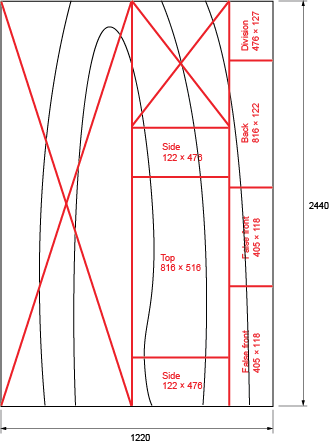 Question 4Full size set outs are used for:confirming sizes and measurementsplanning construction details and methodscommunicating with other tradespeople.Question 5a.Corners are squared out using a chisel and mallet. The corner is marked with a pencil and rule/square and cut to the line with a chisel and mallet, taking care not to chisel over the lines.Question 5b.The width and depth of the rebate. The depth of the rebate is equal to the thickness of the glass top.Question 5c.A rebate cutter is shown here.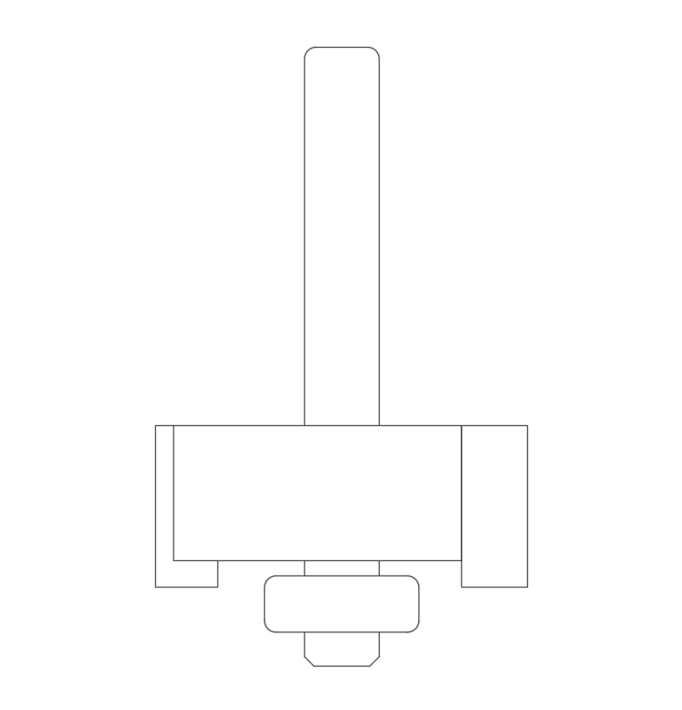 Question 6Most students demonstrated good knowledge of WHS in this question.Question 7Joining method: loose tenon, dowel, mortice and tenonReason: not visible when complete, strength.Question 8a.Check for squareCheck for twistCheck for gapsCheck for excess glueMost students were able to identify two or three checks.Question 8b.Apply corrective pressure by adjusting the angle or position of the sash clamps.Question 9A selection of grades from coarse (80–120) through to fine (240–320) accounted for three marks, with an explanation of the reason for using several grades required for full marks.120180240320Lower numbered (coarse) abrasive paper is needed to remove defects quickly. Higher number (fine) abrasive paper is needed to remove the scratches left by the coarse abrasive paper.Question 10a.Total shipping dimensions are 920 mm x 570 mm x 390 mmQuestion 10b.Convert sizes to metres and find the volume in m3..92 x .57 x .39 = .204516 m3Multiply the volume by the rate..204516 x $626 = $128.03QuestionCorrect answer% A% B% C% DComments1C1874530Only dowels can be used to join rails and stiles successfully.2C1048513B4791604D6361543Pythagoras’ theorem can be used to check if right angle exists, thus checking for square.5B2742274Tenons should be approximately 1/3 of the total width of the timber.6D1893439Quarter sawn timber shows an even lined figure, back sawn timber has whorls and arches.7C2522466Honing is always undertaken at a greater angle than grinding. 25 degrees is the correct grinding angle.8B1582119B445464Drawer fitting must be sufficiently accurate to ensure smooth operation but large enough to prevent sticking in high humidity conditions.10A694131311D12253627Clearance holes must be slightly larger than the diameter of the screws to allow free movement of the timber being attached.12C4487413A4937112Flush cutters have the bearing and cutter of the same diameter. The bearing follows a pattern or template.14D13797015A52393616A5412151917D3163428The hammer should match the size of the nail and the tasks being undertaken. The cross pein of a Warrington hammer is necessary to prevent mashing fingers when driving short nails.18D09137819B625671Measuring the height of the leg will not reveal any twist in the table base. A sighting must be taken to see the twist.20B306073Students must be able to comprehend an optimised cutting plan. Calculating the total area will not provide the correct answer.Marks012Average%169751.6Marks012Average%3023471.2Marks012Average%2047341.2Marks012Average%1668161.0Marks012345Average%611202622163.0Marks012Average%395380.7Marks0123Average%01750322.2Marks01Average%68320.4Marks01Average%83170.2Marks01Average%26740.8Marks01Average%67330.4Marks01Average%74260.3Marks012Average%6212260.7Marks012Average%540561.5Marks01234Average%641475110.9Marks01Average%84160.2Marks012Average%1142471.4Marks012Average%771850.3Marks012Average%2319591.4Marks012Average%4617370.9Marks0123456Average%11483173001.4Marks01234Average%119133653.1Marks012345Average%681895000.5Marks012Average%6129100.5Marks012Average%785170.4Marks012Average%2739341.1Marks01Average%78220.2Marks0123456Average%32817923394.5Method 1Method 2Vacuum or portable extractorDust mask or PPEAdvantage Dust removed at sourceWork area kept cleanLow costSimple to useBarrier to dustDisadvantageSome dust not capturedCumbersomeCostWorkshop still dustyReduces visibility/Fogs up glassesUncomfortableMarks012Average%435531.1Marks0123Average%101157231.9Marks01Average%56440.5Marks01234Average%1152734232.6Marks01Average%47530.6Marks01Average%78220.2